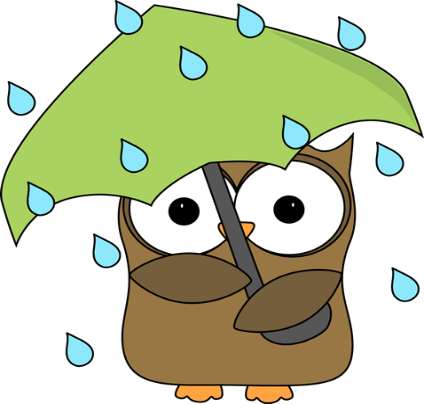 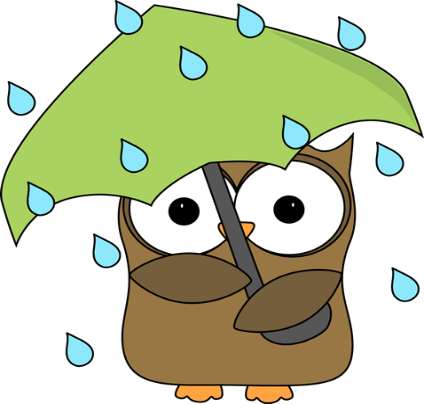 We ALL Have Bad Days.Take a breath and make a good choice:Use class procedures to avoid inappropriate behavior.Stay on task and demonstrate effort.Respect yourself and others.Follow all school and county policies.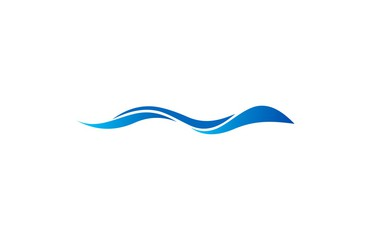 In life, there are consequences if we don’t get it together:Student receives a non-verbal cue to refocus.Student receives a verbal or written notice to clarify.Mrs. Waller will do something.Student’s parent/guardian will be notified.Student will meet with Mrs. Waller after school.Student will meet with guidance and/or administrators.